  JADŁOSPIS 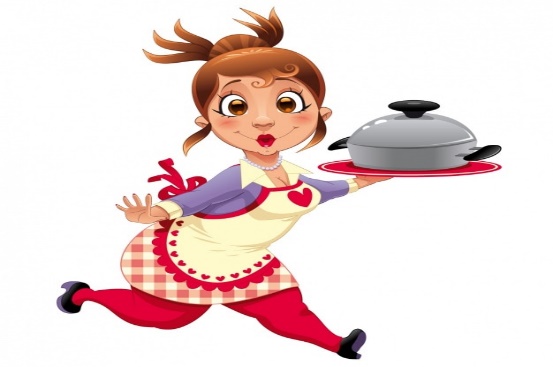      DATAŚNIADANIEOBIADPODWIECZOREK22.04PN-Pieczywo mieszane z pasztetem, ogórek kiszony, rzodkiewka herbata-Mieszanka studenckaZupa z czerwonej soczewicy z wkładkąPierogi z serem na słodkoWodaBułeczka maślana z masłemMlekoAlergeny1,3,7,8,141,3,7,13,141,3,723.04WT-Zupa mleczna z zacierką-Kanapkowa z masłem, herbata z cytryną-Owoc Krupnik z jarzynamiKotlet drobiowy, ziemniaki, MizeriaWodaKoktajlChrupki kukurydzianeAlergeny1,3,71,3,7,13,143,7,824.04ŚR-Pieczywo mieszane z masłem, pasta pizzaHerbata z syropem pomarańczowym-OwocRosół z makaronemLeczo ,bułkaWodaChleb tostowy z twarożkiem na słodkoHerbataAlergeny1,3,7,141,3,7,10,13,141,3,725.04CZW-Pieczywo mieszane z masłem, kiełbaski dziecięce na ciepło, ketchup, herbata z cytryną-OwocBarszcz czerwony- zabielanyPotrawka z kurczaka z ryżemWodaGofry z cukrem pudrem,MlekoAlergeny1,3,7,141,7,13,141,3,726.04PT-Pieczywo mieszane z masłem, pasta z tuńczykaHerbata-OwocŻurek białySos napoli z makaronemWodaMleko smakoweAlergeny1,3,4,7,141,3,7,10,13,147